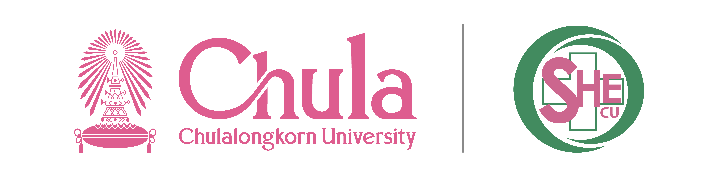 ใบสมัครผู้ตรวจติดตาม รุ่นที่ 4โครงการตรวจติดตามการบริหารงานด้านความปลอดภัย อาชีวอนามัย และสภาพแวดล้อมในการทำงาน ประจำปี 2566ศูนย์ความปลอดภัย อาชีวอนามัยและสิ่งแวดล้อม จุฬาลงกรณ์มหาวิทยาลัย (ศปอส.)(ส่วนงานละไม่น้อยกว่า 3 คน)ข้อมูลผู้สมัครชื่อ-สกุล .....................................................................................................................................................................                    อายุ	  น้อยกว่า 25 ปี       25 – 35 ปี       36 – 45 ปี        มากกว่า 45 ปีขึ้นไป    ประวัติการศึกษา    ปริญญาเอก สาขาวิชา โปรดระบุ ........................................................................................ ปริญญาโท  สาขาวิชา โปรดระบุ ........................................................................................ ปริญญาตรี  สาขาวิชา โปรดระบุ ........................................................................................ อื่น ๆ โปรดระบุ ..................................................................................................................การติดต่อ    โทรศัพท์มือถือ........................................................... โทรศัพท์ห้องทำงาน................................................E-mail……………………………………………………………………………. Line ID ………………….............…………….ข้อมูลหน่วยงานที่สังกัดและตำแหน่งงานภาควิชา/หน่วยงาน............................................................................. คณะ...................................................................ตำแหน่งงาน ...................................................................................................................................................................ระยะเวลาการปฏิบัติงานในจุฬาลงกรณ์มหาวิทยาลัย (จนถึงมิถุนายนปี 2565)  ....................ปี...................เดือน......................ตำแหน่งงานที่ได้รับมอบหมายด้านความปลอดภัยฯ   คณะกรรมการความปลอดภัย ระดับ.............................................   เจ้าหน้าที่ความปลอดภัยในการทำงานวิชาชีพ (จป. วิชาชีพ)   อื่น ๆ  โปรดระบุ...................................................................................  ประสบการณ์อบรมหลักสูตรด้านความปลอดภัย (โปรดแนบหลักฐาน) หลักสูตรการตรวจประเมินภายใน/การประกันคุณภาพการศึกษา หลักสูตรด้านความปลอดภัย เช่น คปอ. จป.หัวหน้างาน และ จป. บริหาร หลักสูตรผู้ตรวจประเมินความปลอดภัยของห้องปฏิบัติการ หรือเทียบเท่า อื่น ๆ โปรดระบุ ......................................................................................ประสบการณ์ทำงานด้านความปลอดภัย (โปรดระบุกิจกรรม/โครงการ/การมีส่วนร่วม พอสังเขป)..........................................................................................................................................................................................................................................................................................................................................................................................................................................................................................................................................................................................................................................................................................................................................................................................................................................................................................................................................................................................................................................................................................................................................ท่านมีประสบการณ์การทำงานในห้องปฏิบัติการหรือไม่  ไม่มีประสบการณ์    มีประสบการณ์ โปรดระบุ (สามารถเลือกตอบได้มากกว่า 1 ข้อ) ห้องปฏิบัติการที่เกี่ยวข้องกับสารเคมี ห้องปฏิบัติการที่เกี่ยวข้องกับสารชีวภาพ ห้องปฏิบัติการที่เกี่ยวข้องกับรังสี ห้องปฏิบัติการอื่น ๆ โปรดระบุ...................................................................................................................................................................ท่านมีประสบการณ์ในการประเมินสภาพความปลอดภัยของห้องปฏิบัติการด้วยเครื่องมือ ESPReL checklists  มี             ไม่มี	กรุณาส่งใบสมัครภายในวันที่ 16 มิถุนายน 2566หากมีความประสงค์สอบถามข้อมูลเพิ่มเติม โปรดติดต่อ นางสาวจุฑามาศ ทรัพย์ประดิษฐ์ โทร. 02-218-6173 หรือ 09-9132-6622 อีเมล shecu@chula.ac.th